РЕШЕНИЕРассмотрев проект решения о внесении изменений в решение Городской Думы Петропавловск-Камчатского городского округа от 26.06.2013 № 93-нд
«О гербе Петропавловск-Камчатского городского округа», внесенный заместителем председателя Городской Думы Петропавловск-Камчатского городского округа, председателем Комитета Городской Думы по местному самоуправлению и межнациональным отношениям Кирносенко А.В., в соответствии со статьей 3 Устава Петропавловск-Камчатского городского округа, Указом Президента Российской Федерации от 03.11.2011 № 1458 «О присвоении г. Петропавловску-Камчатскому почетного звания Российской Федерации «Город воинской славы», Городская Дума Петропавловск-Камчатского городского округа РЕШИЛА:1. Принять Решение о внесении изменения в Решение Городской Думы Петропавловск-Камчатского городского округа от 26.06.2013 № 93-нд «О гербе Петропавловск-Камчатского городского округа».2. Направить принятое Решение Главе Петропавловск-Камчатского городского округа для подписания и обнародования.РЕШЕНИЕот 02.06.2015 № 321-ндО внесении изменения в Решение Городской Думы Петропавловск-Камчатского городского округа от 26.06.2013 № 93-нд «О гербе Петропавловск-Камчатского городского округа»Принято Городской Думой Петропавловск-Камчатского городского округа(решение от 27.05.2015 № 745-р)1. Приложение изложить в следующей редакции:«Приложениек Решению Городской ДумыПетропавловск-Камчатскогогородского округаот 26.06.2013 № 93-нд«О гербе Петропавловск-Камчатскогогородского округа»Герб Петропавловск-Камчатского городского округаГрафическое изображение герба Петропавловск-Камчатского городского округа в многоцветном варианте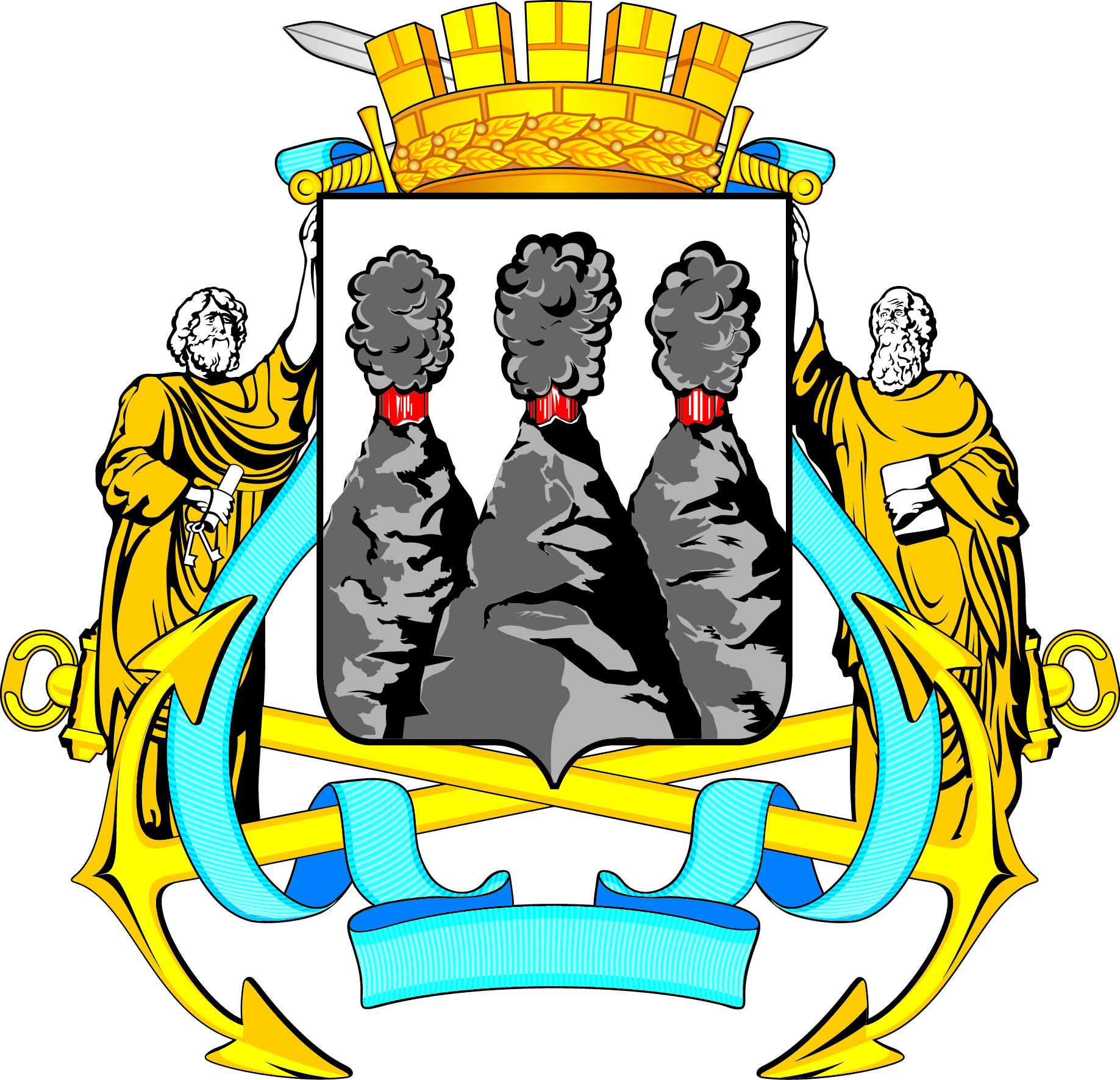 Графическое изображение герба Петропавловск-Камчатского городского округа в одноцветном вариантеГеральдическое описание и официальное толкование герба Петропавловск-Камчатского городского округаГеральдическое описание герба Петропавловск-Камчатского городского округа:«В серебряном поле три черных огнедышащих горы (средняя впереди двух других) с червлеными пламенами и черными дымами над ними. Щит увенчан золотой башенной короной о пяти видимых зубцах, с лавровой ветвью по нижнему краю и с двумя обнаженными, скрещенными за короной мечами с серебряными клинками и золотыми рукоятями. Щитодержатели - серебряные в золотых одеяниях Святые Апостолы Петр (справа) и Павел (слева), одной рукой поддерживающие щит, а в другой имеющие: Петр - серебряные ключи и свиток, Павел - книгу. Подножие - два положенных накрест лапами вниз золотых морских якоря. Щит окружен, подножие обвито лентой ордена Трудового Красного Знамени».Официальное толкование герба Петропавловск-Камчатского городского округа:Герб исторический, высочайше пожалован городу Петропавловску-Камчатскому 26 апреля (9 мая нового стиля) 1913 года. Обрамление соответствует современному статусу и значению города. Корона своей формой и цветом указывает на статус Петропавловска-Камчатского как городского округа, наличие лаврового венка - на то, что Петропавловск-Камчатский является административным центром субъекта Российской Федерации - Камчатского края, а скрещенные за короной мечи указывают на присвоение Указом Президента Российской Федерации от 03.11.2011 № 1458 городу Петропавловску-Камчатскому Почетного звания Российской Федерации «Город воинской славы». Щитодержатели - Святые Апостолы Петр и Павел - указывают на имя города и его святых покровителей, подножие в виде якорей - на исключительное морское и военно-морское значение Петропавловска-Камчатского и определяющее значение Петропавловска-Камчатского как морского порта для развития российского Дальнего Востока. Лента указывает на то, что в 1972 году Петропавловск-Камчатский был награжден правительственной наградой - орденом Трудового Красного Знамени.».2. Настоящее Решение вступает в силу после дня его официального опубликования.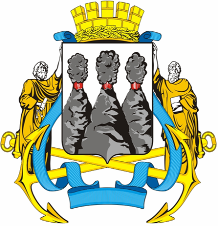 ГОРОДСКАЯ ДУМАПЕТРОПАВЛОВСК-КАМЧАТСКОГО ГОРОДСКОГО ОКРУГАот 27.05.2015 № 745-р33-я (внеочередная) сессияг.Петропавловск-КамчатскийО принятии решения о внесении изменения в Решение Городской Думы Петропавловск-Камчатского городского округа от 26.06.2013 № 93-нд «О гербе Петропавловск-Камчатского городского округа»Глава Петропавловск-Камчатского городского округа, исполняющий полномочия председателя Городской ДумыК.Г. СлыщенкоГОРОДСКАЯ ДУМАПЕТРОПАВЛОВСК-КАМЧАТСКОГО ГОРОДСКОГО ОКРУГАГлаваПетропавловск-Камчатскогогородского округаК.Г. Слыщенко